Практичне заняття 8Тема: Правопис складних слів іменних частин мовиОпрацювати такі питання1. Загальні  правила правопису  складних слів ( із сполучними голосними  та  без них).2. Правопис  складних іменників. Правопис  прикладок.3. Написання складних  числівників  і  займенників.4. Правопис  складних  прикметників. Засвоїти основні поняття: займенник, іменник, прикладка, прикметник, прості слова, складні слова, складноскорочені слова, числівник. ЛітератураГоловащук С. І. Орфографічний словник складних слів української мови. Київ : Наукова думка, 2008. 288 с.Головащук С. І. Словник-довідник з правопису та слововживання /за ред.. В. М. Русанівського. Київ : Наукова думка, 1989. 832 с.3. Козачук Г. О. Українська мова : практикум : навч. посібник. Видання друге. Київ : Вища школа, 2008. С. 81–88.4. Лаврінець О. Я., Симонова К. С., Ярошевич І. А. Читай і знай! 2: Довід.-практикум з фонетики, орфоепії, орфографії, лексикології, фразеології сучасної української мови. Київ : Вид. дім «Києво-Могилянська академія», 2009. С. 50–62.5. Орфографічний словник української мови : близько 120 000 слів / уклад.: С. І. Головащук, М. М. Пещак, В. М. Русанівський, О. О. Тараненко. Київ : Довіра, 1994. 864 с. 6. Фурдуй М. І. Українська мова : практикум : навч. посібник / за ред. В. В. Різуна. 4-те вид., переробл. і доповн. Київ : Либідь, 2011. С. 170–186, 198–212.7. Український правопис. 4-е вид., випр. й доп.  Київ, 2004.  С.29–45.8. Український правопис. Затверджений Українською національною комісією з питань правопису.  Київ, 2019.  С. 32–47.9. Ющук І. П. Практикум з правопису української мови. Київ : Освіта, 2002. С. 81–87, 145–152, 155–172. Виконати вправи й завдання вдома Козачук Г. О. Українська мова : практикум : навч. посібник. Видання друге. Київ : Вища школа, 2008. Вправи 136, 137, 138 С. 88–90. Завдання для виконання в аудиторії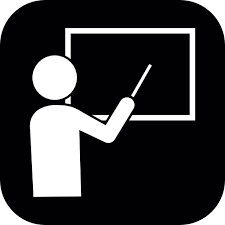 1. Записати  слова  у  два  стовпчики  –  через  дефіс  і  разом,  підставити пропущені  букви.Кіловат/година, Квітка/Основ’яненко, міні/спідниця, крем/сода,  авто/мото/спорт, пів/Запоріжжя,   пів/Одеси, радіо/і/теле/передача, пів/огірка, контр/адм(і,и)рал, фото/апарат, голово/ногі, пів/ящика, віце/пр(е,и)зидент, електро/передача, то(н,нн)а/кілометр, двохсот/двадцяти/п’яти/кілограмовий, максі/спідниця,  гора/Ведмідь, міні/футбол, діаметрально/протилежний, військово/зобов’язаний,  д(и,е)намо/машина, пів/озера, геолого/розвідник, сто/рі(ч,ч)я, світло/водо/лікарня, газо/і/електро/зварювання, путь/дорога, хліб/сіль, трамвайно/тролейбусне депо, шістнадцяти/поверховий. 2. Розкриваючи  дужки,  записати у  три  стовпчики  слова: 1) які  пишуться  через  дефіс; 2) які  пишуться  разом; 3) які пишуться через апостроф: (Пів)ночі, (пів)ескадрону,  (пів)Миргорода,  (пів)Острога,   (пів)пляшки, (пів)оберт, (пів) лимона, (пів)Венери, (пів)овал, (пів)вікна, (пів)Алушти, (пів) автомат, (пів)ящика, (пів)їдальні, (пів)юрти.3. Заповнити  таблицю:Жовто\гарячий, жовто\зелений, червоно\гарячий, криваво\червоний, водяно\зелений, лимонно\кислий, біло\сніжний,  темно\рожевий, вельми\шановний, ціле\спрямований, сліпо\глухо\німий, українсько\болгарський, південно\східний, своє\рідний, десяти\річний, тихий\тихенький, життє\дайний, молочно\білий, радий\радісінький, техніко\економічний, широко\листий.4. Доповнити  ряди  складними  прикметниками.Колектив  багатотисячний....., училище  професійно-технічне...., факультет історико-філологічний...., ансамбль вокально-інструментальний...., фільм  короткометражний...., комбінат  м’ясо-молочний...., фабрика  прядильно-ткацька...., ділянка  важкодоступна....., рух  односторонній....., плівка  чорно-біла.... . Зверніть увагу на зміни в правилах нового правопису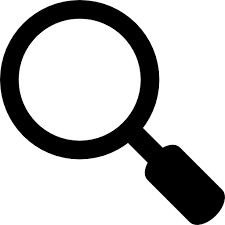 Питання для самоконтролю 1. Чим відрізняються складні слова від простих?2. Як утворюються складні слова? 3. Які складні іменники пишуться разом, а які через дефіс?4. Коли прикладки пишуться окремо, а коли через дефіс?5. Сформулювати правила правопису складних прикметників разом і через дефіс.6. Яку роль у правописі складних прикметників відіграє значення сурядного чи підрядного зв’язку між компонентами словосполучення? Сформулюйте правило. Наведіть приклади.СЛОВО(із  підкресленою  орфограмою)ПРАВИЛОУкраїнський правопис старої редакціїУкраїнський правопис 2019 рокуЗ М І Н Е Н ОЗ М І Н Е Н О§ 26 п. 2 Через дефіс пишуться складні іменники з першою складовою частиною віце, екс, лейб-, максі-, міді, міні-, обер-: ві́це-президе́нт, екс-чемпіо́н, лейб-ме́дик, ма́ксі-спідни́ця, мі́ні-футбо́л, о́бер-ма́йстер§ 35 п. 2 3) Разом пишемо слова з першим іншомовним компонентом, що визначає кількісний (вищий від звичайного, дуже високий або слабкий, швидкий і т.ін.) вияв чого-небудь: архі-, архи-, бліц-, гіпер-, екстра-, макро-, максі-, міді-, мікро-, міні-, мульти-, нано-, полі-, преміум, супер-, топ-, ультра-, флеш-: архіскладнúй, архішахрáй, архидия́кон, бліцновúни, бліцопи́тування, мінідиск, мініспідниця, топмодель.4) Разом пишемо слова з першим іншомовним компонентом анти-, віце, екс-, контр-, лейб-, обер-, штабс-, унтер-: антивíрус, віцепрем’є́р, віцекóнсул, ексчемпіо́нка, ексмінíстр, експрезидéнт, контрадмірáл.Примітка 1. Із власною назвою (прізвищем) такі компоненти пишемо з дефісом: «Анти-Дюринг», екс-Югослáвія.§ 26 п. 1е) Складні іменники з першою частиною пів-, напів-, пол: піва́ркуша, півгоди́ни, півдю́жини, півкарбо́ванця, півко́ло, півмі́сяць, півогірка́, пів’я́блука, напівавтома́т, напівсо́н; полу́кіпок, полу́мисок.Примітка. Перед іменниками — власними назвами пів- пишеться через дефіс: пів-Євро́пи, пів-Ки́єва.§ 36 п. 1Разом пишемо 6) складні іменники з першою частиною напів-, полу-: напівавтомáт, напівімлá, напівкýщ, напівфабрикат; полýдрабок. полýкіпок, полýмисок. Примітка. Невідмінюваний числівник пів зі значенням ‘половина’ з наступним іменником — загальною та власною назвою у формі родового відмінка однини пишемо окремо: пів áркуша, пів відрá, пів годúни, пів лі́тра, пів мíста, пів огіркá, пів óстрова, пів я́блука, пів я́щика, пів я́ми; пів Єврóпи, пів Кúєва, пів Украї́ни. Якщо ж пів з наступним іменником у формі називного відмінка становить єдине поняття і не виражає значення половини, то їх пишемо разом: півáркуш, пíвдень, півзáхист, півкóло, півкýля, півлі́тра (розм. ‘пляшка з горілкою або іншою випивкою ємністю 0,5 літра’), півмі́сяць, півóберт, півовáл, півóстрів.§ 26 п. 21) Через дефіс пишутьсяа) іменники, в яких перше слово підкреслює певну прикмету чи особливість предмета, явища, названого другим словом: блок-систе́ма, буй-ту́р, ди́зель-мото́р, жар-пти́ця, ко́зир-ді́вка, кре́кінг-проце́с, Свят-ве́чір, стоп-кра́н.§ 36 п. 41) Разом пишемо: 1) складноскорочені слова (мішані та складові абревіатури) й похідні від них: нардéп, ощадкни́жка, епідемситуáція, профспі́лка, Святвечір                                                       Д О П О § 26 п. 2 Складні іменникиЧерез дефіс пишуться:1) іменники, що означають державні посади, військові, наукові звання: генера́л-лейтена́нт, контр-адміра́л, прем’є́р-мініĭстр, у́нтер-офіце́р, член-кореспонде́нт, штабс-капіта́н;2)іменники, що означають складні одиниці виміру: кілова́т-годи́на, люди́но-день, то́нно-кіломе́тр.3)Іншомовні назви проміжних сторін світу: норд-ве́ст, норд-о́ст.4) Субстантивовані словосполучення, що означають переважно назви рослин: брат-і-сестра́, люби́-мене́, розри́в-трава́, чар-зі́лля.В Н Е Н О§ 36. Складні іменникиПишемо з дефісом:1) складні іменники, утворені з двох самостійних іменників без сполучного голосного звука і другий іменник складного слова відмінюємо, якщо перший:б) є назвою літери грецького алфавіту, що лексикалізувалася: áльфа-прóмені, áльфа-рóзпад, бéта-рóзпад, бéта-частúнка, дéльта-фýнкція, дéльта-частúнка; в) разом із другим становить єдине найменування військового звання, державної посади (генера́л-лейтена́нт, генерáл-майóр, прем’є́р-мінíстр), одиниці вимірювання чого-небудь (кілова́т-годи́на, мегавáт-годúна), узвичаєних музичних понять (до-діє́з, мі-бемóль, сі-бемóль, соль-діє́з та ін.), проміжних сторін світу (норд-ве́ст, норд-о́ст), деяких рослин (сон-травá, мáти-й-мáчуха); г) є невідмінюваним іменником іншомовного походження: сýші-бар, караóке-бар;§ 30  п. 3. Через дефіс пишуться:а) Складні прислівники, утворені від прикметників і займенників за допомогою прийменника по та закінчення -ому або -(к)и: по-ба́тьківському, по-бойово́му, по-бра́тньому, по-господа́рському, по-і́ншому, по-коза́цькому; також по-лати́ні.§41 Через дефіс пишемо 1)складні прислівники, утворені від прикметників і займенників за допомогою прийменника-префікса по та суфіксів -ому або -(к)и, зрідка — -(ч)и, -(ж)и: по-ба́тьківському, по-бойово́му, по-бра́тньому, по-господа́рському, по-ба́тьківськи; по-за́ячи, по-ведме́жи; також по-лати́ні.6) прислівники термінологічного характеру за традицією: де-фáкто, де-ю́ре